ТЕРНОПІЛЬСЬКИЙ ОБЛАСНИЙ КРАЄЗНАВЧИЙ МУЗЕЙ
ДЕРЖАВНИЙ АРХІВ ТЕРНОПІЛЬСЬКОЇ ОБЛАСТІІнформаційний лист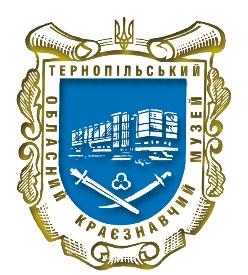 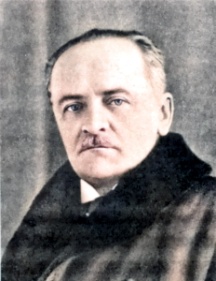 Шановні колеги!2 листопада 2022 року о 10:00 год.у Тернопільському обласному краєзнавчому музеївідбудеться науково-краєзнавча конференція«Романтик історичної прози»( до 150-річчя від народження Богдана Лепкого)Передбачається обговорення наступних тем:Життєвий поступ Богдана Лепкого;Бережанський період Богдана Лепкого;Богдан Лепкий та краківське середовище;Літературно-малярська стихія Богдана Лепкого;Громадсько-просвітницькі напрацювання Богдана Лепкого;Взаємини Богдана Лепкого;Родина Лепких та духовно-культурний простір;Вшанування Богдана Лепкого.Умови участі:Для участі в науковій конференції просимо надіслати заявку до 25.10.2022 та текст доповіді (виступу, повідомлення) до 14.11.2022 року (включно) на електронну адресу  museum.tokm.te@ukr.netОфіційна мова наукової конференції – українська. Участь у роботі конференції безкоштовна.Матеріали доповідей будуть розміщені на сайті Тернопільського обласного краєзнавчого музею у вигляді збірника в форматі PDF. Також планується друковане видання у паперовій формі.Доповідачам буде розіслано електронний збірник матеріалів наукової конференції, програму та сертифікат учасника (у форматі PDF) на зазначену в заявці електронну адресу.Адреса оргкомітету:46008, Тернопіль, Площа Героїв Євромайдану, 3Тернопільський обласний краєзнавчий музейе-mail: museum.tokm.te@ukr.netЗ питань оформлення та подання матеріалів звертатися:Костюк Степан Володимирович – завідувач науково-методичного відділу Тернопільського обласного краєзнавчого музею – 068 033 7510.Кульчицька Оксана Володимирівна – завідувачка художньо-рекламного відділу Тернопільського обласного краєзнавчого музею – 097 943 5598.Вимоги та оформлення тексту доповіді:Список використаних джерел потрібно подавати з урахуванням Національного стандарту України ДСТУ 8302:2015 «Інформація та документація. Бібліографічне посилання. Загальні положення та правила складання». Посилання на літературу даються у квадратних дужках за алфавітом (наприклад [1, с. 12]), шрифт Times New Roman, 12 кегль, інтервал – 1. Обсяг – до 6 сторінок тексту (шрифт Times New Roman, 14 кегль, міжрядний інтервал 1,5, абзацний відступ , вирівнювання за шириною).4. Обсяг ілюстрацій – до 5 одиниць. Ілюстрації НЕ прикріплювати в документ WORD, а надсилати окремими файлами з пiдписами. 5.  Анотація (4-5 речень) та  ключові слова (5-8 слів) подаються українською        та англійською мовами.6.  Відповідальність за зміст викладеного матеріалу несе автор.Для участі у конференції необхідно заповнити гугл-форму заявку за посиланням:https://docs.google.com/forms/d/e/1FAIpQLSd95Cn5kGDbDVOnA6IStYL6eSACwF1XbxUrRq2uBOqbg8f-MA/viewform?usp=sf_linkДодаток 1 Зразок оформлення статті (тез доповіді):УДКМарія Дзюбинська, кандидат географічних наук, доцент кафедри географії та методики її навчання, Тернопільський національний педагогічний університет імені Володимира ГнатюкаНАЗВАУ роботі ... The article…Ключові слова: Кирило Студинський, ... Key words: Kyrylo Studynskii, …Текст статті Джерела та літератураНаріжний С. Українська еміграція. Культурна праця української еміграції 1919-1939. Київ : Видавництво імені Олени Теліги, 1999. 271 с.Проїзд, проживання, харчування – коштом учасників.Наша сторінка у фейсбуці  https://www.facebook.com/MuseumTernopil1913